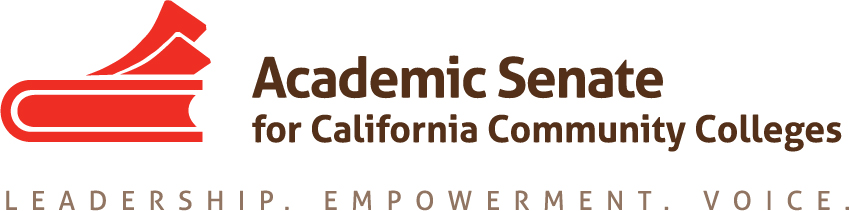 ASCCC Relations with Local Senates Committee (RwLS) October 23, 2020TIME 2-3:30pmAttendees: Stephanie Curry, Robert L. Stewart Jr., Nickawanna Shaw, Hossna Sadat Ahadi, Howard Eskew, Katherine Krolikowski, Cheri Fortin MINUTES Call to Order and Adoption of the Agenda. The meeting was called to order at 2:04pm. The agenda was approved by consensus Action Items Assigned TasksDEI Recommendations The committee brainstormed themes and ideas for a series of equity focused leadership workshops. Themes: •	Leadership in an inequitable system - building power among marginalized faculty populations•	Metacognition of senate leadership - What’s behind the curtain in shepherding our system of faculty’s role in college governance.•	Taking ownership of the 10 + 1 and evaluating systems and intuitions•	Empowered leaders empowering leaders•	Being in the room where it happens and reaching back: Empowering Leadership Mentorship and Development •	Flipping positions of power Proposed changes to leadership series to reflect themes Part I:  Basics of being a senate leader - common skillsets needed by all AS leaders- social capital for faculty to become a senate leader. 
Part II: Using essential repositories of information- don't reinvent the wheel- great equity praxis in various colleges. 
Part III:  Valuing small steps- identify inequities and taking action
Part IV:  Changing perspectives - look at positive accomplishments instead of giving a defeat power
Part V:  Don't just discuss it, do it! Case studies of ideas in equity and antiracist action
Part VI:  Measuring your work – Voices of invisible leaders becoming visible?
Part VII:  Self-reflect and diversify your leadership 
Part VIII:  Transformational Leadership in Practice?Stephanie will set up a google doc with themes and workshop ideas. Committee members before the next meeting will brainstorm on a vision statement for the series, outcomes and workshop descriptions. November workshop on Running and Effective Senate Meeting (Brown, Parliamentary Procedures, Agendas) Proposed Date/Time: November 17, 2020 (2-3pm). Need to confirm time and date with ASCCC Stephanie, Katie and Nickawanna offered to present Stephanie will send out a Doodle Poll for a planning meeting Review/Revise Process for ASCCC Statewide Service Applications The committee discussed the need to make the process more transparent and provide a feedback loop for applicants for statewide service. The committee discussed breaking down the process/ Opportunity Gaps Getting involved in Statewide Service Getting more people to the table Breaking down barriers Opening up opportunities Time/Terms for appointments Mentorship for committee members What will you learn in committees/Committee expectations Preparation for Committees Feedback Loops on applications Applicants as resources for expertise on topics Stephanie and Robert will detail out the process at the next meeting and the committee will discuss recommended changes Update on Local Senate Connections The committee confirmed email contact with senate presidents but had received no responses for assistance. AnnouncementsFall Plenary November 5-7, 2020 Adjournment The meeting adjourned at 3:26pm 